Rybalchenko VladExperience:Position applied for: Chief EngineerDate of birth: 13.05.1947 (age: 70)Citizenship: UkraineResidence permit in Ukraine: NoCountry of residence: UkraineCity of residence: MariupolPermanent address: Otradnaya street 108Contact Tel. No: +38 (062) 941-84-53E-Mail: vlad-rybalchenko@yandex.ruU.S. visa: NoE.U. visa: NoUkrainian biometric international passport: Not specifiedDate available from: 28.12.2013English knowledge: PoorMinimum salary: 5000 $ per monthPositionFrom / ToVessel nameVessel typeDWTMEBHPFlagShipownerCrewingChief Engineer24.02.2013-25.08.2013TrinidatBunkering Vessel18000B&W8700&mdash;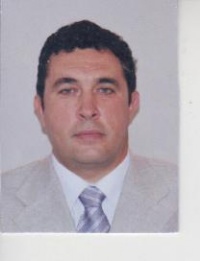 